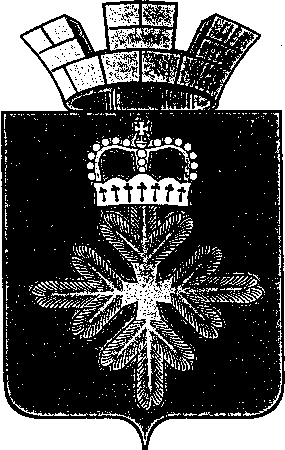 ПОСТАНОВЛЕНИЕГЛАВЫ ГОРОДСКОГО ОКРУГА ПЕЛЫМО признании утратившим силу распоряжения главы городского округа Пелым № 56 от 13.10.2009 «О закреплении источников нецентрализованного водоснабжения за образовательным учреждением»В связи с закрытием Государственного образовательного учреждения Свердловской области для детей сирот, оставшихся без попечения родителей «Пелымский детский дом», ПОСТАНОВЛЯЮ:1. Признать утратившим силу распоряжение главы городского округа Пелым № 56 от 13.10.2009 «О закреплении источников нецентрализованного водоснабжения за образовательным учреждением».2. Настоящее постановление опубликовать в информационной газете «Пелымский вестник» и разместить на официальном сайте городского округа Пелым в информационно-телекоммуникационной сети «Интернет».Глава городского округа Пелым                                                              Ш.Т. Алиевот 02.07.2020 № 19п. Пелым